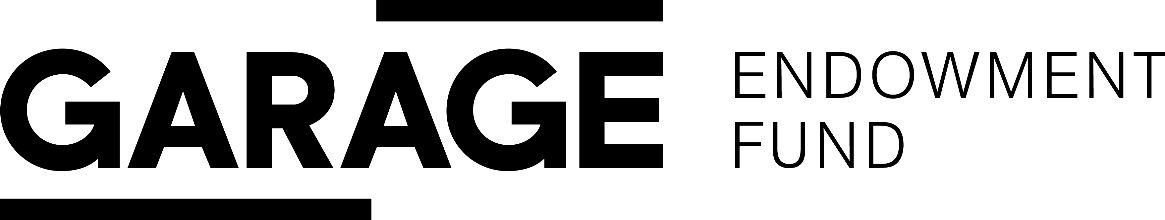  


Финансовый план на 2020 год по использованию и распределению Целевого капитала № 1                                                                                                                                                      Директор Фонда                                                                                                                  __________________ Свистунов А.С.№ статьиНаименования статейПрогноз, тыс. руб.1. Целевой капитал1. Целевой капитал1. Целевой капитал1.1.Балансовая стоимость целевого капитала на счете Фонда (31.12.2019)71 894  1.2.Добровольные пожертвования граждан и юридических лиц на формирование целевого капитала0  1.ИТОГО ЦЕЛЕВОЙ КАПИТАЛ: 71 894  2. Доходы2. Доходы2. Доходы2.1.Добровольные пожертвования граждан и юридических лиц на пополнение целевого капитала15 325  2.2.Доходы от доверительного управления имуществом, составляющий целевой капитал Фонда 3 200  2.3.Пожертвования на содержание Фонда и ведение им уставной деятельности0  2.ИТОГО ДОХОДЫ: 18 525  3. Расходы3. Расходы3. Расходы3.1.Средства, передаваемые УК 15 325  3.2.Вознаграждение УК160  3.3.Возмещение расходов УК, связанных с доверительным управлением50  3.4.Расходы на содержание Фонда и ведение им уставной деятельности 750  3.5.Средства, планируемые к перечислению в Музей 2 700 3.ИТОГО РАСХОДЫ: 18 985  